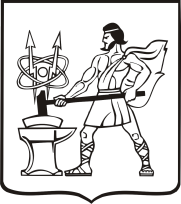 СОВЕТ ДЕПУТАТОВ ГОРОДСКОГО ОКРУГА ЭЛЕКТРОСТАЛЬМОСКОВСКОЙ ОБЛАСТИРЕШЕНИЕот 24.09.2021 № 81/16О досрочном прекращении полномочий депутата Совета депутатов городского округа Электросталь Московской области Самсонова Ильи ИгоревичаНа основании заявления депутата Совета депутатов городского округа Электросталь Московской области Самсонова Ильи Игоревича от 10.09.2021 года о досрочном сложении полномочий и в соответствии с пунктом 2 части 10 и частью 11 статьи 40 Федерального закона от 06.10.2003 № 131-ФЗ «Об общих принципах организации местного самоуправления в Российской Федерации», Совет депутатов городского округа Электросталь Московской области РЕШИЛ:Досрочно прекратить полномочия Самсонова Ильи Игоревича – депутата Совета депутатов городского округа Электросталь Московской области в составе Совета депутатов городского округа Электросталь Московской области с 24.09.2021 года.Направить данное решение Совета депутатов городского округа Электросталь Московской области в Территориальную избирательную комиссию города Электросталь Московской области.Опубликовать настоящее решение в газете «Официальный вестник» и разместить на официальном сайте городского округа Электросталь Московской области в сети «Интернет».Заместитель ПредседателяСовета депутатов городского округаЭлектросталь Московской области                                                                           Э.Л. Гурский